РОССИЙСКАЯ ФЕДЕРАЦИЯКемеровская областьСовет народных депутатов Юргинского муниципального района пятого созывашестьдесят первое заседаниеР Е  Ш Е Н И ЕОб утверждении схемы одномандатных избирательных округов Руководствуясь статьей 18 Федерального закона от 12 июня 2002 № 67-ФЗ «Об основных гарантиях избирательных прав и права на участие в референдуме граждан Российской Федерации», рассмотрев представленную Схему избирательных округов для выборов депутатов Совета народных депутатов Юргинского муниципального района, Совет народных депутатов  Юргинского муниципального района РЕШИЛ:1. Утвердить Схему избирательных округов и ее графическое изображение для выборов депутатов Совета народных депутатов Юргинского муниципального района согласно приложению.2. Настоящее решение опубликовать в газете «Юргинские ведомости» и разместить в информационно – телекоммуникационной сети «Интернет» на официальном сайте администрации Юргинского муниципального района.3. Контроль за исполнением настоящего решения возложить на постоянную комиссию Совета народных депутатов по социальным вопросам, правопорядку и соблюдению законности (З.З.Файзулин).4. Настоящее решение вступает в силу после его официального опубликования в газете «Юргинские ведомости».Председатель Совета народных депутатов Юргинского муниципального района					И.Я.БережноваПриложение к решению Совета народных депутатов Юргинскогомуниципального районаот 05 февраля 2018 года  № 8СХЕМАодномандатных избирательных округов для выборов депутатов Совета народных депутатов Юргинского муниципального районаизбирательный округ №1центр - д.Новороманово, Детская школа искусств, ул.Центральная, 46 А.численность избирателей в округе – 1480 избирателя.в избирательный округ входят населенные пункты: с.Большеямное, д.Колбиха, д.Колмаково, д.Копылово, д.Кирово, д.Новороманово, д.Белянино, д.Юрманово. избирательный округ №2центр - с.Поперечное, сельский Дом культуры, ул.Школьная, 8численность избирателей в округе – 1678 избирателя.в избирательный округ входят населенные пункты: с.Верх-Тайменка, д.Митрофаново, п.Речной, с. Поперечное, разъезд 54 км, д.Большой Улус, д.Каип, д.Любаровка, д.Мариновка. избирательный округ №3центр - п.ст.Арлюк, сельский Дом культуры, ул.Коммунистическая, 62численность избирателей в округе – 1749 избирателя.в избирательный округ входят населенные пункты:  п.ст. Арлюк, п.Васильевка, п.Линейный, разъезд , д.Глинковка, д.Черный Падун, разъезд , д.Юльяновка.избирательный округ №4центр - п.ст.Юрга-2, школа, ул.Школьная, 20численность избирателей в округе – 1596 избирателя.в избирательный округ входят населенные пункты: п.ст.Юрга2, улицы: имени Р.И.Ахцигера, Искитимская, Новая, Победы, Полевая, Школьная, п.Логовой, д.Старый Шалай, д.Сарсаз.избирательный округ №5центр - п.ст.Юрга-2, Центр досуга молодежи, ул.Заводская, 8 Ачисленность избирателей в округе – 1861 избирателя .в избирательный округ входят населенные пункты: разъезд 14 км, разъезд 23 км,  блок-пост 149 км, п.ст.Юрга2, улицы: Восточная, Заводская, казарма , казарма , Ленина, Линейная, Нагорная, Подгорная, Рабочая, Совхозная, Союзная, Строительная, Южная, переулок Заводской, д.Зимник, д.Новоягодное.избирательный округ №6центр - п.Юргинский, сельский Дом культуры, ул.Центральная, 27численность избирателей в округе – 1435 избирателя.в избирательный округ входят населенные пункты: п.Зеленая Горка, п.Кленовка, п.ст.Таскаево, п.Юргинский, разъезд ., д.Бжицкая, д.Лебяжье-Асаново, д.Шитиково.избирательный округ №7центр - с.Проскоково, районный Дом культуры, ул.Совхозная, 22численность избирателей в округе – 1387 избирателей.в избирательный округ входят населенные пункты: с.Проскоково,  д.Чахлово, д.Филоново. избирательный округ №8центр - п.Заозерный, сельский Дом культуры, пер. Школьный, 6 численность избирателей в округе – 1387 избирателей.в избирательный округ входят населенные пункты: д.Безменово, п.Скольники, п.Приречье, , п.Заозерный, д. Алабучинка, д.Чутовка, д.Кожевниково, д.Ясная Поляна, д. Макурино.избирательный округ №9центр - с.Мальцево, сельский Дом культуры, ул.Советская, 23 Вчисленность избирателей в округе – 1509 избирателей.в избирательный округ входят населенные пункты: д.Зеледеево, д.Алаево, с.Варюхино. с.Мальцево, д.Томилово,  д.Елгино, д.Милютино. избирательный округ №10центр - д.Талая, школа, ул.Тальская, 2 Ачисленность избирателей в округе – 1313 избирателей.в избирательный округ входят населенные пункты: д.Талая, д.Пятково.Графическое изображение схемыодномандатных избирательных округов для выборов депутатов Совета народных депутатов Юргинского муниципального района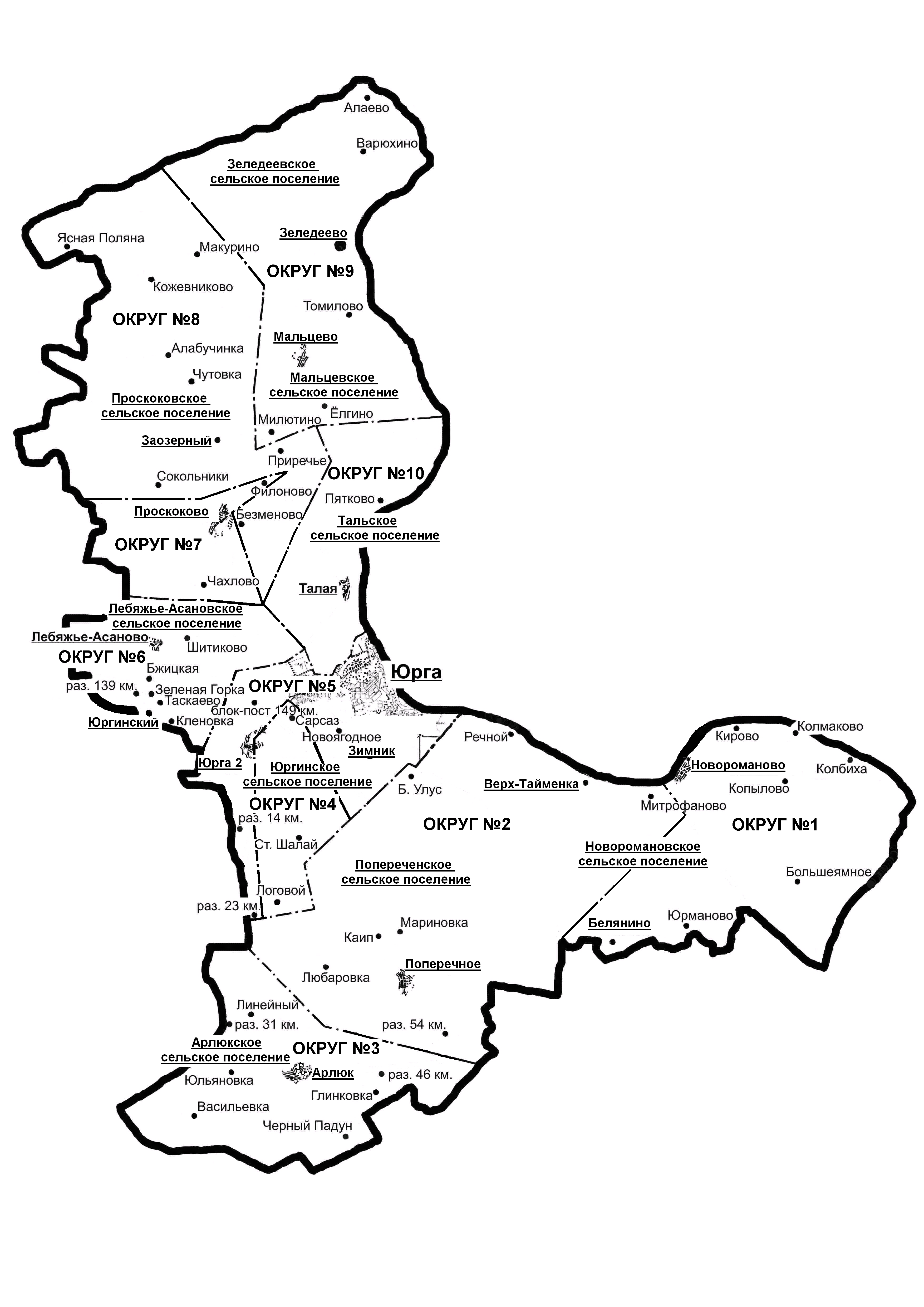 от «05»февраля2018г.№8